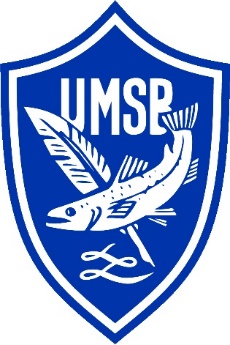 fundur haldinn á Þjónustumiðstöð UMSB 15. mars klukkan 17:30 Sambandsstjóri setur fundinnKynning á barnvænu samfélagi Sóley Birna Baldursdóttir kynnti fyrir stjórn barnvænt sveitarfélag. Samningur UMSB um svæði á VarmalandiUMSB hefur verið með samning um land á Varmalandi í fjölmörg ár. Borgarnyggð sendi erindi á UMSB þess efnist að nú hafa aðilar áhuga á að beita landið. Sigurði falið að senda svar á Borgarbyggð þess efinis að UMSB mun ekki mæla gegn því að svæðið verði nýtt undir beit. Stefnumótunar vinna UMFÍ UMFÍ hefur verið í stefnumótunarvinnu undafarið. Vinnunni hefur verið skipt eftir landshlutum. Sonja Lind, Unnur Jónsdóttir, Skúli Guðmundsson og Sigurður mættu þegar svæði UMSB var var undir. 75. Íþróttaþing ÍSÍ 7. maí Sonja Lind og Sigurður munu fara á þingið sem haldið verður í fjarfundi. Starfsmannamál Ákveðið hefur verið að fara ráða starfsmenn í verkefnið „Hefjum störf“ Undirbúa þarf komu Siggu Dóru úr fæðingarorlofi en hún kemur til starfa í júlí. Sumarið 2021 (sumarfjör, vinnuskóli) Undirbúningru fyrir sumarið er í fullum gangi. Verið er að vinni í ráðningum fyrir sumarfjör og vinnuskóla. Íþróttaaðstaða fyrir almenningRædd var íþróttaaðstaða almennings í Borgrabyggð. Mikilvægt er að bæta hana t.d. að koma upp strandblaksveli.  Landsmót UMFÍ 50+Undirbúningur fyrir mótið er nú kominn af stað aftur. 